Пример решение задач по теме «Средняя скорость»На рис. 1 приведён график движения велосипедиста. Определите по этому графику за время от 0 с до 10 с: а) проекцию перемещения тела; б) модуль перемещения тела; б) модуль средней скорости перемещения, б) среднюю путевую скорость υср.ℓ.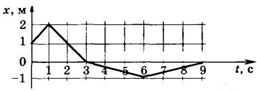 На рис. 2 приведён график зависимости проекции скорости от времени для точечного тела. Рассмотрите промежуток времени от 0 до 9 с. А) Определите по этому графику, менялось ли направление вектора скорости. Ответ обоснуйте. Б) Вычислите среднюю путевую скорость υср.ℓ. В) Вычислите модуль средней скорости перемещения .Дано:График х(t)Решение: определим по графику: хк = 0 м, хо = 1 м, значитДвижение тела разбито на 4 участка.Выразим путь на каждом из них, учтём, что путь неотрицателен.ℓ1 = х1 – хоℓ2 = |х2 – х1|ℓ3 = |х3 – х2|ℓ4 = |х4 – х2|Δrx - ?|| - ? - ?υср.ℓ - ?Решение: определим по графику: хк = 0 м, хо = 1 м, значитДвижение тела разбито на 4 участка.Выразим путь на каждом из них, учтём, что путь неотрицателен.ℓ1 = х1 – хоℓ2 = |х2 – х1|ℓ3 = |х3 – х2|ℓ4 = |х4 – х2|Дано:График υх(t)υср.ℓ - ? - ?Решение:А) определите самостоятельноБ) Движение тела разбито на 2 участка.Выразим путь на каждом из них, учтём, что путь неотрицателен.ℓ1 = |υ1|∙Δt1ℓ2 = υ2∙Δt2Вычисление